İÇİNDEKİLERGİRİŞAmaçAda Fide Zirai İlaç Toh. Tar. İnş. Araç Kir. San. ve Tic. Ltd. Şti. web sitemizi ve mobil sitemizi ziyaret ettiğiniz zamanlarda “çerezler” aracılığıyla birçok farklı amaç doğrultusunda kişisel verilerinizi toplamaktadır. Bu politikada size çerezlerin ne olduğunu, nasıl kullandığımızı, kullandığımız farklı çerez türleri ve bunları nasıl değiştirebileceğinizi veya silebileceğinizi açıklamaktayız.Bu politikanın, çerez kullanımıyla ilgili size anlaşılabilir bilgiler sunmasını ayrıca güvende hissetmenize yardımcı olmasını umuyoruz. Bu konu hakkında daha fazla sorularınızın olması durumunda lütfen bizimle iletişim kurmaktan çekinmeyin.Bu Çerez Politikası revize edilme amaçlarıyla her zaman değiştirilebilir. Bu Çerez Politikasının ne zaman revize edildiğini görmek için bu sayfanın üst kısmındaki "REVİZYON TABLOSU"na bir göz atın. Bu Çerez Politikasındaki herhangi bir değişiklik, Çerez Politikasını Sitemizde veya Site üzerinden kullanılabilir hale getirdiğimizde geçerli olur.Çerezler aracılığıyla toplanılan kişisel verileriniz hakkında daha detaylı bilgi almak için Kişisel Verilerin Korunması ve Gizlilik Politikamızı inceleyebilirsiniz.Çerez Nedir?Ziyaret ettiğiniz bir web sitesi tarafından bilgisayarınızda depolanan bilgilerdir. Çerezler genellikle ilgili web sitesine ait dil tercihiniz veya konumunuz gibi ayarlarınızı saklamak için kullanılır. Ayrıca çerezler, kişisel bilgileriniz (adınız, e-posta adresiniz, telefon numaranız vb.) de dâhil olmak üzere birçok farklı bilgi içerebilir. Ancak bir sitenin ulaşabileceği bilgiler sizin ona sunduklarınızla sınırlıdır. Web siteleri onlara vermediğiniz bilgilere erişemez. Ayrıca hiçbir site, bilgisayarınızdaki diğer dosyaları ulaşamaz. Çerezleri Kullanma AmaçlarımızÇerezleri, size özel faydalı ürün/hizmetleri saptamak, bir sayfaya olan girişi saymak, kullanıcı deneyimini geliştirmek, size daha kullanışlı bir web sitesi ara yüzü tasarlayabilmek ve kişiye özel ilgili reklam hizmetlerinde bulunmak amacıyla kullanıyoruz. Çerez Türleri1.4.1 Temel Çerezler: Temel çerezler, web sitemizin ve mobil sitemizin erişiminin sağlanması ve bunların istenilen şekilde çalışması için gereklidir. Bunlara bağlı servislerden ve hizmetlerden yararlanmanızı sağlamaktadır. Temel çerezlerin olmaması durumunda, web sitemizin, mobil sitemizin ve mobil uygulamalarımızın sorunsuz bir şekilde sizler için çalışması mümkün olmayıp, talep ettiğiniz bazı hizmetler sunulamayabilecektir.1.4.2 Tercih Çerezleri: Kullanım tercihlerinizi ve davranışlarınızı tespit etmek için (dil seçeneği, coğrafi bölge bilgisi vb.) ve sonrasında bu bilgileri hatırlayarak sizin için özelleştirilmiş bir kullanıcı ara yüzü sunmak için kullanılmaktadır.1.4.3 Sosyal Eklenti İzleme Çerezleri:Bu çerezler, sosyal medya kullanıcılarını izleyerek pazar araştırmaları ve ürün geliştirme için kullanılmaktadırlar.1.4.4 Analiz Çerezleri: Kullanıcılar için sistemi daha anlaşılır ve kullanışlı hale getirmek için analiz amaçlı çerezler toplanmaktadır. Bu çerezler sistemin kullanıcıların geneline uyarlanabilmesi için kullanılmaktadır.1.4.5 Pazarlama Çerezleri:Bu çerez türü pazarlama faaliyetleri kapsamında kullanılmaktadır.Çerezleri YönetmeWeb sitemiz veya mobil sitemiz, varsayılan olarak çerezleri otomatik olarak kabul etmeye ayarlıdır. Mevcut çerezleri cihazınızdan kaldırmak istiyorsanız tarayıcı seçeneklerinizi kullanabilirsiniz. Ayrıca çerezlerin cihazımıza yerleştirilmesini sonrasında da istememeniz durumunda tarayıcı ayarlarınızdan çerezleri engelleyebilirsiniz. Kullandığımız çerezleri kaldırmanız veya engellemeniz durumunda web sitemizde, mobil sitemizde veya mobil uygulamalarımızda kullanım sırasında bir takım etkilerin olabileceğini ve sitenin daha fazla kullanılamayabileceğini bilmelisiniz. Tarayıcı ayarlarınızda çerezleri engellemediğiniz takdirde, çerezlerimizi daha önce silmiş olsanız dahi sistemimiz sitemizi ziyaret ettiğinizde veya tarafımızdan size gönderilen bir e-mailde yer alan bir linke tıkladığınızda çerez yerleştirecektir.Bizimle Bağlantı Kurmak İçin“Çerez Politikamız” hakkında başka sorularınızın olması durumunda lütfen bizimle www.agroada.com e-mail adresinden ya da Pınarlı Mahallesi Atatürk Caddesi No:185 Aksu / ANTALYA adresinden iletişime geçebilirsiniz.Ada Fide Zirai İlaç Toh. Tar. İnş. Araç Kir. San. ve Tic. Ltd. Şti.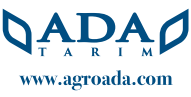 ÇEREZ POLİTİKASIÇEREZ POLİTİKASIÇEREZ POLİTİKASIÇEREZ POLİTİKASIDoküman No: Doküman No: KVK.PL-04KVK.PL-04Yayın Tarihi: Yayın Tarihi: 16.06.202216.06.2022Revizyon No / Tarihi:Revizyon No / Tarihi:00/-00/-Sayfa Sayısı:Sayfa Sayısı: 5 5REVİZYON TABLOSUREVİZYON TABLOSUREVİZYON TABLOSUREVİZYON TABLOSUREVİZYON NOREVİZYON GEREKÇESİREVİZYON GEREKÇESİTARİHÇerez TürüKullanım amacıOturum çerezleriKullanıcıların sistemdeki durumunu korumak için kullanılmaktadır.Yük Dengeleme Sistemin artan trafiğinin farklı konumlardaki sunuculara (server) yük dağılımının yapılabilmesi için kullanılmaktadır.Kullanıcı Kimliği Sistemde olan kullanıcıyı tanımak ve ona özel bilgileri sunabilmek amacıyla kullanılmaktadır.Güvenlik Gerek sistemin gerek ise kullanıcının doğrulanması amacı ile kullanılmaktadır.Çerez TürüKullanım amacıDilKullanıcının yaygın olarak kullandığı dilin saptanması, saklanması ve buna bağlı ara yüzün değiştirilmesi için kullanılmaktadır.KonumKullanıcının sisteme giriş yaptığı IP adresi üzerinden yaklaşık adresi (ülke, şehir vb.) otomatik olarak alınıp o bölgeye özel ürün/hizmet sunabilmek için kullanılmaktadır.MobilTasarım boyutları, sistem gereksinimleri ve performans amacı ile kullanıcının sisteme bir mobil cihazdan giriş yapıp yapmadığını tespit etmek için kullanılmaktadır.Son ziyaret ve aktiviteSon ziyaret edilme tarihi, aktivite ve diğer bilgiler kullanıcılara ‘‘son ziyaret tarihinizden sonra nelerin değiştiği’’ konusunda bir güncelleme yaparak kullanıcının tercihlerini anlamak için kaydedilmektedir.En son izlenen videoSistem içerisinde ürün/hizmet tanıtımı amacı ile sunulan video kullanıcı tarafından izlenmesi durumunda bir sonraki ziyaretinde farklı içerik sunmak için kullanılmaktadır.Ani çerezlerGenellikle sisteme ilk giriş esnasında kullanıcıya aniden interaktif (pop-up, video ya da ses) içeriklerin sunulmasını sağlamaktadır.Sayfa GeçmişiSistem içerisinde farklı sayfalar arasında ziyaretini gerçekleştiren kullanıcının ileri, geri ya da direk olarak istediği bir sayfaya hızlı bir şekilde ulaşabilmesi için, ayrıca sayfa geçişleri esnasında bir sorun yaşarsa bir önceki sayfaya yönlendirilebilmesi için kullanılır. Ek olarak bulunduğu sayfada bir sorun yaşarsa ilgili sayfanın hata bildirimi ve çözü için kullanılmaktadır. Çerez TürüKullanım amacıFacebookFacebook üyelerinin (veya üye olmayan kişilerin) pazar analizi ve ürün gelişimi amacıyla izlenmesini sağlar. TwitterSosyal medya ağlarına üye olan veya olmayan kişilerin, pazar analizi ve ürün gelişimi amacıyla izlenmesi için kullanılır. Çerez TürüKullanım amacıGoogle AnalitikKullanıcın verilerinin kümelenmiş olarak Google tarafından istatistiki verileri işlenmesi neticesinde kullanıcıların alışkanlıklarının sistem tarafından daha iyi anlaşılması için kullanılmaktadır.Çerez TürüKullanım amacıReklamcılıkDavranışsal ve hedef odaklı reklamların ziyaretçilere gösterilmesi amacıyla kullanılmaktadır.Pazar AnaliziPazar analizi yürütülmesi amacıyla kullanılmaktadırKampanyaKampanyaların etkisini ölçmek için kullanılmaktadır.Dolandırıcılık TespitiTıklama hilelerinin tespit edilmesi için kullanılmaktadır.